CLUB QUAD DU FJORD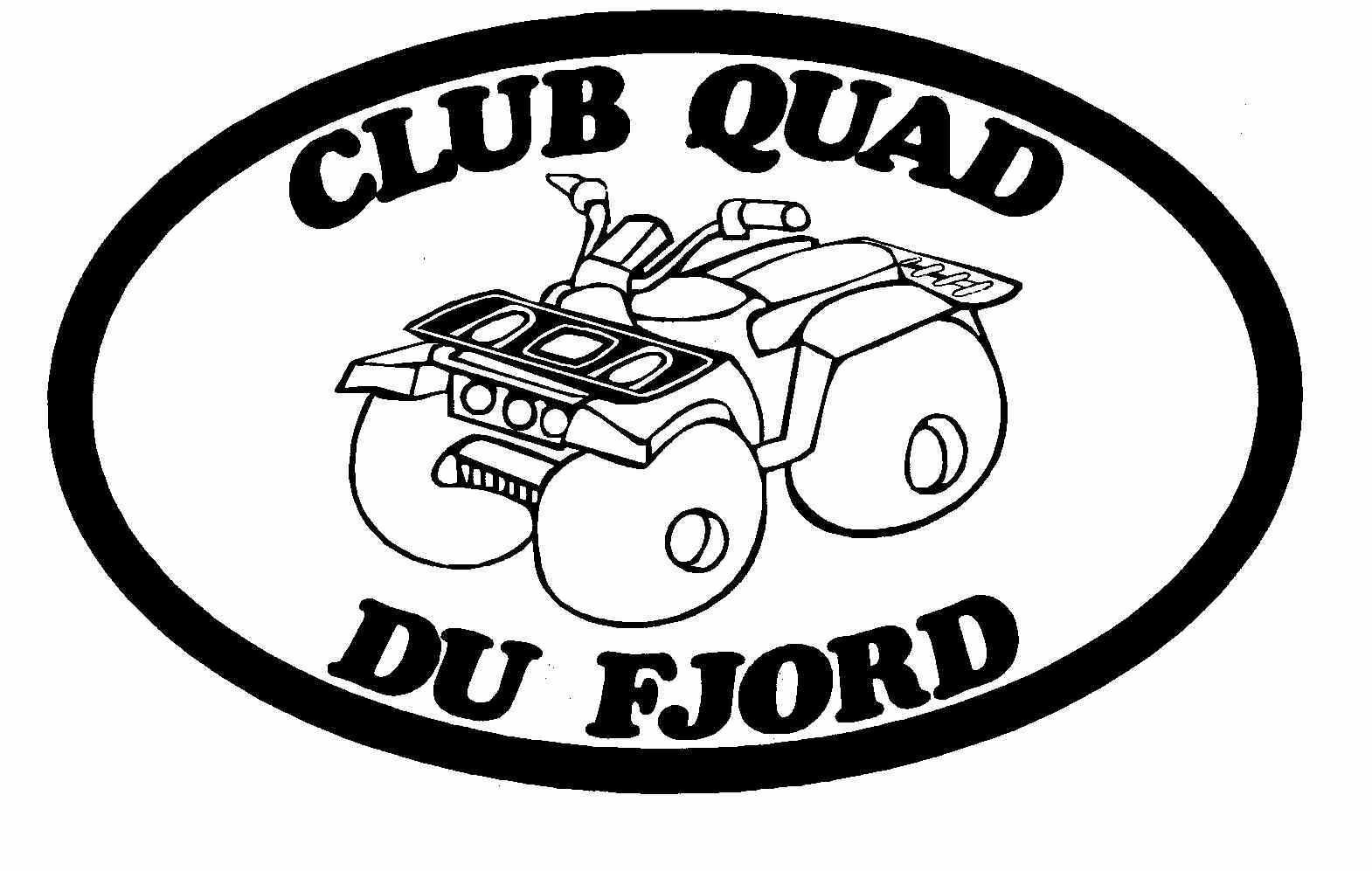 2084 Boul. St Jean BaptisteChicoutimi Q.C G7H 7W1   www.clubquaddufjord.ca---------------------------------------------------------------------Procès-verbal de l’assemblée générale annuelle du Club Quad du Fjord via Zoom le 03 Fév. 2021.                                                  Étaient présents :M. Alain Desmeules			 M. Gaétan LavoieM. Jean-Louis Tremblay                       M. Jérémie Boudreault                                                              M. Dave Bouchard		              M. Jean Paul Bouchard		M. Elzear Houde			 M. Luc Dechamplain    		 M. Claude Tremblay                  	 M. Carl BrassardÉtaient Absents M. Mario BoulianneMembres Présents : 	25 Membres via Zoom. 1.0: Ouverture de la réunion :M. Claude Tremblay constate le quorum et souhaite la bienvenue aux membres présents.2.0: Lecture et adoption de l'ordre du jour :	Proposé par Jean louis Tremblay et secondé par M. Carl Brassard et adopté à l'unanimité.3.0: Lecture et adoption du procès-verbal de l’assemblée générale annuelle du 22 Jan 2020Proposé par M. Guy Tremblay secondé par M. Dave Bouchard et adopté à l'unanimité4.0: États financiersM. René Bouchard comptable n’était pas présent M. Claude Tremblay nous présente les états financiers de l'année 2020.  Nous avons un surplus de $ 19 573.00 au 31 oct. 2020.5.0: Rapport du président:A : Début du sentier Ferland (bûchage)B : Correction des sentiers L’anse St-Jean Mont ÉdouardC:  Beaucoup de travaux dans les sentiers Secteur Ferland Boileau et Zec Mars Moulin 20 kmsD : Secteur   Laterrière et C.A.L 15 kms. (Débroussaillage et entretient.)   E : Sentier RTA-Grande-Baie en développement (Ville Saguenay)F : Sentier pour rejoindre les autres clubs en développement (Ville Saguenay)G: Sentier Réserve Faunique des Laurentides ouvert beaucoup de travaux ont été faits pour la mise à jour6.0 Machinerie : New Holland : Nouvelle transmission.Tracteur Valmet : Remplacement de guide de téflon.Tracteur Kubota : Entretien normal.7.0 Signalisation :Nous avons beaucoup de problèmes pour la garder à jour car elle disparaît. Nous travaillons fort pour que notre signalisation soit toujours la plus sécuritaire possible surtout aux intersections. Remplacement de poteaux de bois par l’acier pour la signalisation importante. 8.0 Patrouille :Une augmentation considérable de patrouille. Surtout de soir, fin de semaine ainsi que de jour. Nous avons 22 patrouilleurs. 9.0 Marketing et site web :Nous avons beaucoup d’informations de disponible sur notre site et Facebook qui compte plus de 550 membres. En générale, les gens sont respectueux. Nous allons mettre à jour notre site internet et une nouvelle carte sera produite cette année. 10. Activités :	 Aucune activité due aux restrictions de la Covid. Les dates des activités vont être affichées sur le site web.11. Varia :              A :  le secteur usine R.T.A. sera fermé pour cette hiver nég. Ville Saguenay               B : Sentier R.T.A. et bec scie le sentier est tracé il manque les autorisations pour y circuler12.Election 	 Trois nouveaux membres : 	M. Simon LavoieMme Guylaine HudonM. Guy Harvey 14. Période de Question et suggestions :  	 Aucun15.  Levée de l’assemblée : Levée de l'assemblée proposée par : M. Jean Louis Tremblay à 20H 30  